Общество с ограниченной ответственностью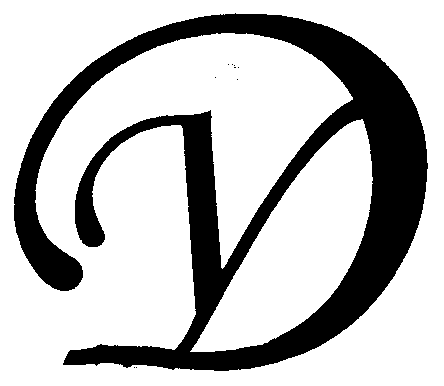 Управляющая организация «Умный дом»Россия, Тверская область, г.Удомля, пр.Курчатова, д.10а, пом.9, тел./факс: (48255) 52571, 54074 моб.тел.: +79157199560,  интернет-сайт: www.udom-lya.ru, e-mail: upravdom@udom-lya.ru, kvplata@udom-lya.ruСведения о расходах по отдельным статьям затрат за год: - управление многоквартирным домом, - вывоз ТБО, - ремонтная служба управляющей организации, - содержание, текущий ремонт и аварийное обслуживание сетей отопления, водопровода, канализации, ливнестоков,- содержание, текущий ремонт и аварийное обслуживание электрических сетей, - ремонт и обслуживание лифтового хозяйства,размещены на официальном сайте управляющей организации www.udom-lya.ru.Сведения о расходах, понесенных в связи с оказанием услуг по управлению многоквартирным домом по ул.Попова-18/1Сведения о расходах, понесенных в связи с оказанием услуг по управлению многоквартирным домом по ул.Попова-18/1Сведения о расходах, понесенных в связи с оказанием услуг по управлению многоквартирным домом по ул.Попова-18/1Период: 2011 годПериод: 2011 годПериод: 2011 годНаименование работ (услуг)Расходы (руб.)Расходы (руб./кв.м.)Общая площадь помещений в доме (кв.м.)6 277,10  Вывоз ТБО76 191,841,01  Ремонт и обслуживание лифтового хозяйства219 802,24  2,92  Содержание и текущий ремонт инженерных сетей314 708,814,18  Отопление, водопровод, канализация, ливнестоки (содержание, текущий ремонт и аварийное обслуживание)244 656,41Электрические сети (содержание, текущий ремонт и аварийное обслуживание)70 052,40Содержание помещений общего пользования и уборка земельного участка211 918,312,81  Благоустройство территории, ремонт МАФ (доставка песка)1 139,94Вывоз КГО10 764,08Механизированная уборка придомовой территории23 201,45Уборка мест общего пользования и придомовой территории176 812,84Текущий ремонт общей собственности152 689,652,03  Прочие ремонтные работы (ремонтная служба управляющей организации)36 379,65Ремонт межпанельных швов (508 пог.м.)111 760,00Ремонт домофона4 550,00Управление многоквартирным домом150 881,802,00  Итого1 126 192,6514,95  